PRÉNOM : 	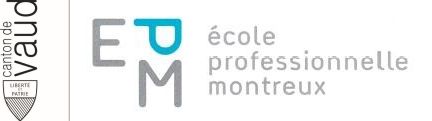 CLASSE : 	DATE :  	Maximum des points34p.Total des points obtenus1. a) Sur quelle source de chaleur peut-on griller ? b) Comment est transmise la chaleur ?  (p.120)1. a) Sur quelle source de chaleur peut-on griller ? b) Comment est transmise la chaleur ?  (p.120)1. a) Sur quelle source de chaleur peut-on griller ? b) Comment est transmise la chaleur ?  (p.120)1. a) Sur quelle source de chaleur peut-on griller ? b) Comment est transmise la chaleur ?  (p.120)4p.a) Au charbon de boisÀ l’électricité / au gazDans une poêle à grillerb) Chaleur par contact2. Quelles sont les points à respecter pour obtenir un très bon résultat de la technique de cuisson « griller » ? (p.120)2. Quelles sont les points à respecter pour obtenir un très bon résultat de la technique de cuisson « griller » ? (p.120)2. Quelles sont les points à respecter pour obtenir un très bon résultat de la technique de cuisson « griller » ? (p.120)3p.Grill bien propreGrill bien chaudAliments très peu huilés3. Plusieurs techniques de cuissons sont expliquées dans le support de cours. Selon les images ci-dessous, déterminez la technique de cuisson correspondante. (p.120-126)3. Plusieurs techniques de cuissons sont expliquées dans le support de cours. Selon les images ci-dessous, déterminez la technique de cuisson correspondante. (p.120-126)3. Plusieurs techniques de cuissons sont expliquées dans le support de cours. Selon les images ci-dessous, déterminez la technique de cuisson correspondante. (p.120-126)3. Plusieurs techniques de cuissons sont expliquées dans le support de cours. Selon les images ci-dessous, déterminez la technique de cuisson correspondante. (p.120-126)7p.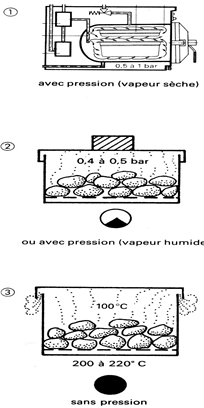 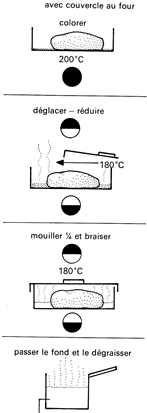 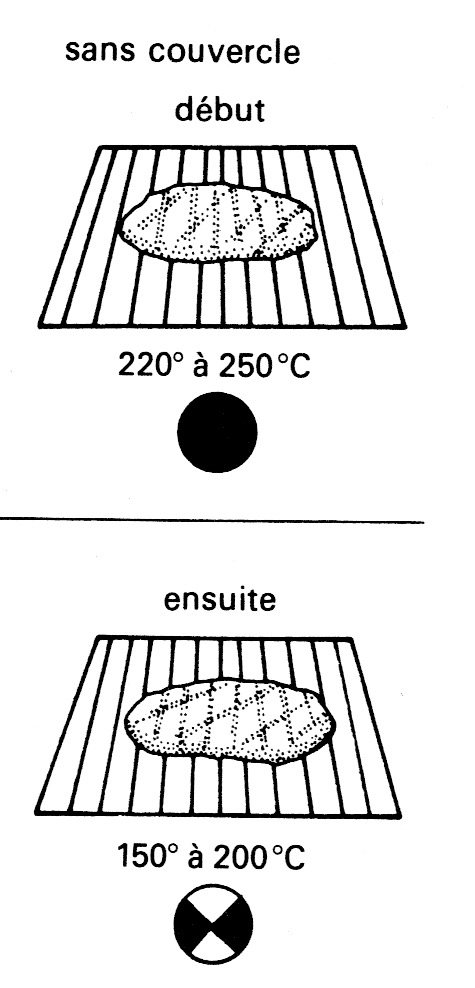 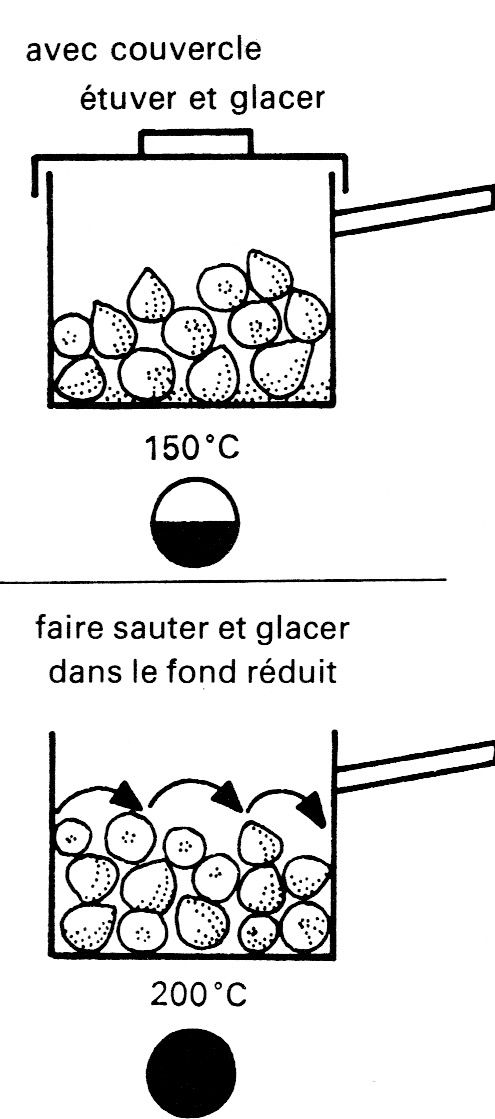 vapeurbraisergrillerglacer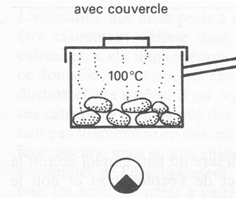 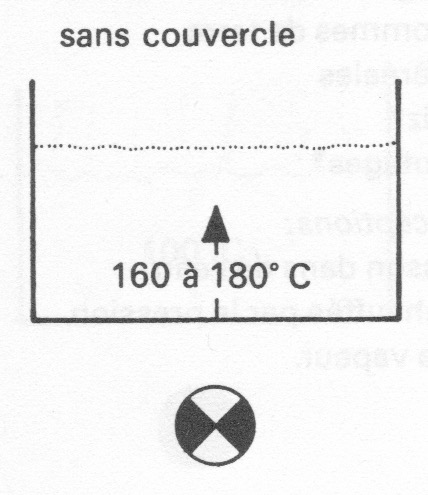 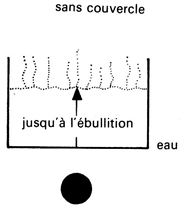 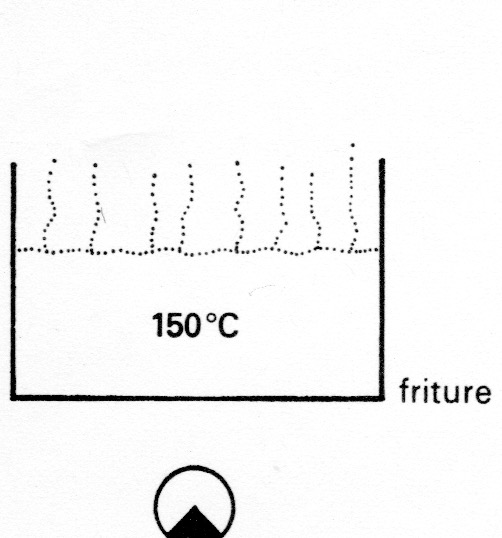 étuverfrireblanchirblanchir4. Notez avec vos mots quelques conseils pour une présentation attrayante des légumes. (p.165)5p.1. Faites blanchir et refroidir les légumes verts pour leur donner un aspect frais et vivant au moment de servir2. Évitez de comprimer les légumes; arrangez-les naturellement dans l'assiette pour accroître le contraste des couleurs3. Ajoutez aux légumes verts d'autres légumes de couleur vive:' carottes, poivrons et betteraves4. Tirez parti de différentes coupes et formes de légumes pour obtenir un aspect intéressant5. Faire briller les légumes avec une touche de beurre, huile parfumée5. Vous faites un inventaire de l’économat avant l’arrivée de la nouvelle marchandise. Complétez le tableau. (révision)5. Vous faites un inventaire de l’économat avant l’arrivée de la nouvelle marchandise. Complétez le tableau. (révision)5. Vous faites un inventaire de l’économat avant l’arrivée de la nouvelle marchandise. Complétez le tableau. (révision)5. Vous faites un inventaire de l’économat avant l’arrivée de la nouvelle marchandise. Complétez le tableau. (révision)5. Vous faites un inventaire de l’économat avant l’arrivée de la nouvelle marchandise. Complétez le tableau. (révision)5. Vous faites un inventaire de l’économat avant l’arrivée de la nouvelle marchandise. Complétez le tableau. (révision)5. Vous faites un inventaire de l’économat avant l’arrivée de la nouvelle marchandise. Complétez le tableau. (révision)5. Vous faites un inventaire de l’économat avant l’arrivée de la nouvelle marchandise. Complétez le tableau. (révision)10p.InventaireLivraisonStock finalInventaireLivraisonStock finalRiz basmati12.500 kg5.000 kg17.500 kgSel de cuisine11.400 kg10.00021.400 kgSucre2.000 kg50.000 kg52.000 kgVin rouge 6.000 litres12.000 litres18.000 litresFarine blanche 3.750 kg8.500 kg12.250 kgŒufs 36 pièces180 pièces216 piècesHuile d’olive3 bouteilles24 bouteilles27 bouteillesPoivre0.080 kg0.500 kg0.580 kgNouilles 6.100 kg5.000 kg11.100 kgLait UHT13 x 0.500 l24 x 0.500 l18.500 litres6. Classez les légumes de l’application du jour dans leur famille correspondantes. (révision / enseingant-e) (p.8-16)6. Classez les légumes de l’application du jour dans leur famille correspondantes. (révision / enseingant-e) (p.8-16)6. Classez les légumes de l’application du jour dans leur famille correspondantes. (révision / enseingant-e) (p.8-16)6. Classez les légumes de l’application du jour dans leur famille correspondantes. (révision / enseingant-e) (p.8-16)6. Classez les légumes de l’application du jour dans leur famille correspondantes. (révision / enseingant-e) (p.8-16)5p.Endives Chou-fleurCéleri / Carotte AubergineLaitue romaineLégumes feuillesFleurs et inflorescenceTubercules et racinesLégumes fruitsLégumes feuilles